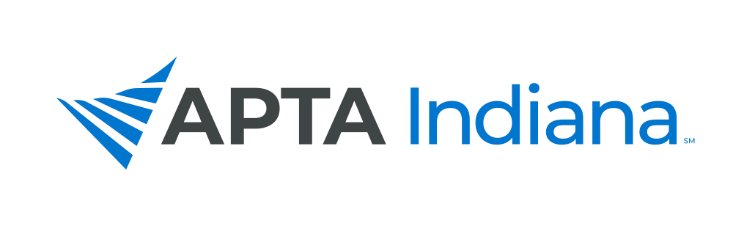 2020 ANNUAL REPORTBoard/Committee/SIG Position: Bylaws Committee Name: Sean BagbeyINCLUDE ADDITIONAL INFORMATION NOT RELATED TO THE STRATEGIC PLAN HERE1. Worked to streamline and modernize all district bylaws2. Met with most districts about what the bylaws committee is and engage members to serve3. Worked to explore options on voting when using virtual meetings4.5.APTA INDIANA STRATEGIC PLAN UPDATE FOR TRACKING SHEETAPTA INDIANA STRATEGIC PLAN UPDATE FOR TRACKING SHEETGOAL & STRATEGY #UPDATE